บทที่ ๓ระเบียบวิธีวิจัย	การศึกษาวิจัยการติดตามประเมินผลการดำเนินงานตามโครงการประเมินคุณธรรมและความโปร่งใสในการดำเนินงานขององค์การบริหารส่วนตำบลโค้งยาง อำเภอสูงเนิน จังหวัดนครราชสีมา (Integrity and Transparency Assessment: ITA) ประจำปีงบประมาณ พ.ศ. ๒๕๖๐ ใช้ระเบียบวิธีวิจัยแบบผสานวิจัย (Mixed Method) ระหว่างการวิจัยเชิงคุณภาพและการวิจัยเชิงปริมาณ ซึ่งมีรายละเอียดของการประเมินคุณธรรมและความโปร่งใสในการดำเนินงานขององค์การบริหารส่วนตำบลโค้งยาง ดังนี้ 	3.1 วิธีการศึกษาวิจัย 	3.2 กลุ่มประชากรเป้าหมายและการคัดเลือกตัวอย่าง 	3.3 เครื่องมือที่ใช้ในการศึกษาวิจัย 	3.4 วิธีการเก็บรวบรวมข้อมูล 	3.5 การประมวลผลและเกณฑ์การประเมิน 	3.6 ขั้นตอนการดำเนินงานและแผน ๓.๑  วิธีการศึกษาวิจัย         การประเมินคุณธรรมและความโปร่งใสในการดำเนินงานขององค์การบริหารส่วนตำบลโค้งยาง ใช้วิธีวิจัยที่สำคัญ ๒ วิธี คือ          ๓.๑.๑  การวิจัยจากเอกสาร (Document Research) โดยจัดเก็บข้อมูลจากเอกสารหรือหลักฐานเชิงประจักษ์ ตามแบบสำรวจ Evidence-Based Integrity & Transparency Assessment โดยให้หน่วยงานที่เข้าร่วมการประเมินตอบคำถามเกี่ยวกับวิธีปฏิบัติงาน กระบวนการ หรือกิจกรรมที่หน่วยงานดำเนินการจริงและมีหลักฐานประกอบที่มีคุณลักษณะที่ดีตามหลักธรรมา-
ภิบาล คุณธรรม จริยธรรม และความโปร่งใสสำหรับองค์กรปกครองส่วนท้องถิ่น 	๓.๑.๒  การวิจัยจากแบบสำรวจกลุ่มตัวอย่าง (Sample Survey Research)  โดยจัดเก็บ
ข้อมูลเกี่ยวกับข้อคิดเห็น ความรู้ความเข้าใจและประสบการณ์จากกลุ่มตัวอย่างที่ตอบคำถาม
ตามแบบสำรวจ External Integrity & Transparency Assessment และแบบสำรวจ Internal Integrity & Transparency Assessment เกี่ยวกับการปฏิบัติงาน กระบวนการและพฤติกรรมของบุคคลในหน่วยงานภาครัฐ เรื่อง ความโปร่งใส ความพร้อมรับผิด ความปลอดจากการทุจริตในการปฏิบัติงาน วัฒนธรรมคุณธรรมในองค์กรและคุณธรรมการทำงานในหน่วยงาน  โดยมีการกำหนดกลุ่มตัวอย่างให้สอดคล้องเหมาะสมและมีลักษณะของความเป็นตัวแทนที่ดี๓.๒  กลุ่มประชากรเป้าหมายและการคัดเลือกตัวอย่าง         การประเมินคุณธรรมและความโปร่งใสในการดำเนินงานขององค์การบริหารส่วนตำบลโค้งยาง อำเภอสูงเนิน จังหวัดนครราชสีมา (Integrity and Transparency Assessment: ITA) ประจำปีงบประมาณ พ.ศ.  ๒๕๖๐ หน่วยงานที่รับผิดชอบการประเมิน ได้แก่ มหาวิทยาลัยราชภัฏนครราชสีมา ได้กำหนดกลุ่มประชากรเป้าหมายในการดำเนินการสำรวจและประเมินผล คือ องค์การบริหารส่วนตำบลโค้งยาง อำเภอสูงเนิน จังหวัดนครราชสีมา ซึ่งมีพื้นที่ ณ ที่ตั้งของหน่วยงานโดยคณะผู้วิจัยได้จำแนกกลุ่มประชากรเป้าหมาย (Target Population) การสุ่มตัวอย่าง (Sampling Method) 
และขนาดตัวตัวอย่าง (Sample Size) ตามประเภทของการประเมิน ดังนี้ 	๓.๒.๑. แนวทางการประเมิน Internal Integrity & Transparency Assessment: IIT 		แบบสำรวจ Internal Integrity & Transparency Assessment: IIT เป็นการประเมินจากข้อคิดเห็นของเจ้าหน้าที่ภายในองค์การบริหารส่วนตำบลโค้งยาง อำเภอสูงเนิน จังหวัดนครราชสีมา 
ที่ปฏิบัติงานในปีงบประมาณ พ.ศ. ๒๕๖๐ เกี่ยวกับ ความพร้อมรับผิด (Accountability) วัฒนธรรมคุณธรรมในองค์กร (Integrity Culture) และคุณธรรมการทำงานในหน่วยงาน (Work Integrity) ใช้วิธีการสำรวจ โดยการสัมภาษณ์แบบเผชิญหน้า (Face-to-Face Interview) การสัมภาษณ์ทางโทรศัพท์ หรือส่งแบบประเมินทางไปรษณีย์ให้กับกลุ่มเป้าหมาย ทั้งนี้อาจจะใช้หลายวิธีร่วมกันขึ้นอยู่กับความเหมาะสม 		กลุ่มประชากรเป้าหมายในการศึกษา ได้แก่ บุคลากรภายในองค์การบริหารส่วนตำบลโค้งยาง อำเภอสูงเนิน จังหวัดนครราชสีมา ที่มีอายุงานตั้งแต่ ๑ ปีขึ้นไป และครอบคลุม ทุกระดับตามสายการบังคับบัญชา สำหรับดำเนินงานในการประเมินครั้งนี้มีจำนวนบุคลากรในหน่วยงานที่เข้ารับการประเมิน ทั้งหมด 22 ราย 		การเลือกตัวอย่าง คณะผู้วิจัยใช้วิธีการสุ่มตัวอย่างแบบชั้นภูมิ (Stratified Systematic Sampling) ซึ่งเป็นวิธีการสุ่มตัวอย่างที่คำนึงถึงความเป็นไปได้ในทางสถิติ โดยทำการแบ่งชั้นภูมิตามลักษณะโครงสร้างการบริหารงานของแต่ละหน่วยงาน และให้มีการกระจายตัวอย่างตามลักษณะของประชากรเป้าหมาย โดยโครงสร้างของหน่วยงานมีดังนี้ 		สายบริหาร ได้แก่ นายก รองนายก เลขานุการนายก ปลัด รองปลัด 		สายปฏิบัติ ได้แก่ สำนักงานปลัด ส่วนการคลัง ส่วนโยธา ส่วนการศึกษา ส่วนสาธารณสุข  		เกณฑ์ในการคัดเลือกตัวอย่างตามแบบสำรวจ Internal Integrity & Transparency Assessment: IIT ประกอบด้วยบุคลากรภายในหน่วยงาน ข้าราชการ พนักงานราชการ หรือลูกจ้างที่มีอายุการทำงานตั้งแต่หนึ่งปีขึ้นไป โดยหน่วยงานจะต้องจัดเตรียม ชื่อ-นามสกุล ตำแหน่ง สังกัด เบอร์โทรศัพท์ (มือถือ,ที่ทำงาน) ที่อยู่ และ E-mail ของบุคลากรภายในหน่วยงาน ให้ครอบคลุมทุกระดับตามสายการบังคับบัญชา 	๓.๒.๒.	แนวทางการประเมิน External Integrity & Transparency Assessment: EIT 		แบบสำรวจ External Integrity & Transparency Assessment: EIT เป็นการประเมินจากข้อคิดเห็นของผู้รับบริการหรือผู้มีส่วนได้ส่วนเสียขององค์การบริหารส่วนตำบลโค้งยาง อำเภอสูงเนิน จังหวัดนครราชสีมา ในปีงบประมาณ พ.ศ. ๒๕๖๐ เกี่ยวกับ ความโปร่งใส (Transparency) ความพร้อมรับผิด (Accountability) ความปลอดจาการทุจริตในการปฏิบัติงาน และคุณธรรม
การทำงานในหน่วยงาน (Work Integrity ) ใช้วิธีการสำรวจ โดยการสัมภาษณ์แบบเผชิญหน้า 
(Face-to-Face Interview) การสัมภาษณ์ทางโทรศัพท์ หรือส่งแบบประเมินทางไปรษณีย์ให้กับกลุ่มเป้าหมาย ทั้งนี้อาจจะใช้หลายวิธีร่วมกันขึ้นอยู่กับความเหมาะสม 		กลุ่มประชากรเป้าหมายในการศึกษา ได้แก่ ผู้รับบริการหรือผู้มีส่วนได้ส่วนเสียของหน่วยงานภาครัฐในรอบ ๑ ปีงบประมาณ พ.ศ. ๒๕๖๐  		การเลือกตัวอย่าง คณะผู้วิจัยใช้วิธีการสุ่มตัวอย่างแบบชั้นภูมิ (Stratified Systematic Sampling) ซึ่งเป็นวิธีการสุ่มตัวอย่างที่คำนึงถึงความเป็นไปได้ในทางสถิติ โดยทำการแบ่งชั้นภูมิตามลักษณะโครงสร้างการบริหารงานและประเภทผู้รับบริการ (ประชาชนทั่วไปและผู้มีส่วนได้ส่วนเสีย) ของแต่ละหน่วยงาน โดยวิธีการสุ่มอย่างง่าย ด้วยวิธีการจับสลาก กระจายตามภาระงานขององค์กรปกครองส่วนท้องถิ่น   		เกณฑ์ในการคัดเลือกตัวอย่างตามแบบสำรวจ External Integrity & Transparency Assessment: EIT ประกอบด้วย ผู้รับบริการ/ผู้มีส่วนได้ส่วนเสียขององค์การบริหารส่วนตำบลโค้งยาง 
อำเภอสูงเนิน จังหวัดนครราชสีมาอย่างแท้จริง โดยระบุประเภทของการมีส่วนได้ส่วนเสียในการปฏิบัติราชการตามภารกิจหลักของหน่วยงานรวมถึงประชาชนที่เป็นผู้รับบริการตามภารกิจหลักของหน่วยงานโดยทางตรงหรือทางอ้อม โดยหน่วยงานจะต้องจัดเตรียมชื่อ-นามสกุล ตำแหน่ง สังกัด เบอร์โทรศัพท์ 
(มือถือ, ที่ทำงาน) ที่อยู่ และ E-mail ของผู้มีส่วนได้ส่วนเสียดังกล่าวในรอบปีงบประมาณที่ผ่านมา จำนวน 3๐๐ รายชื่อ และจัดส่งให้คณะผู้วิจัย เพื่อดำเนินการสุ่มคัดเลือกให้เหลือ จำนวน ๑๐๐ รายชื่อ ทั้งนี้กรณีหน่วยงานมีผู้รับบริการ/ผู้มีส่วนได้ส่วนเสียน้อยกว่า 1๐๐ คน ให้จัดส่งรายชื่อทั้งหมด 	๓.๒.๓.	แนวทางการประเมิน Evidence–Based Integrity & Transparency Assessment: EBIT 		แบบสำรวจ Evidence-Based Integrity & Transparency Assessment: EBIT เป็นการประเมินการปฏิบัติงานของหน่วยงานภาครัฐในปีงบประมาณ พ.ศ. ๒๕๖๐ ด้านความโปร่งใส (Transparency) และด้านวัฒนธรรมคุณธรรมในองค์กร (Integrity Culture) โดยใช้หลักฐานเชิงประจักษ์ 		กลุ่มประชากรเป้าหมายในการศึกษา ได้แก่ องค์การบริหารส่วนตำบลโค้งยาง อำเภอสูงเนิน 
จังหวัดนครราชสีมา		การประเมินโดยใช้แบบสำรวจ Evidence–Based Integrity & Transparency Assess ment: EBIT จะใช้แบบสำรวจ ๑ ชุด ต่อ ๑ หน่วยงาน โดยหน่วยงานภาครัฐจะต้องดำเนินการตอบแบบสำรวจตามความเป็นจริงพร้อมกับแนบเอกสาร/หลักฐาน หรือเอกสารอื่นๆ ที่เกี่ยวข้องเพื่อประกอบการอ้างอิงคำตอบในข้อคำถามนั้น และจัดส่งให้คณะผู้วิจัยดำเนินการต่อไป 		การจัดเตรียมเอกสาร/หลักฐาน หรือเอกสารอื่น ๆ เพื่อประกอบแบบสำรวจ Evidence–Based Integrity & Transparency Assessment: EBIT นั้น องค์การบริหารส่วนตำบลโค้งยาง จะต้องสอบทานเอกสาร/หลักฐาน หรือเอกสารอื่น ๆ ที่ส่งมาพิจารณาในแต่ละประเด็นคำถามให้สอดคล้องกับภารกิจที่หน่วยงานเลือก และประเด็นคำถามที่มีลักษณะความต่อเนื่องกันควรสอบทานรายการเอกสาร/หลักฐานภายใต้แผนงาน/โครงการเดียวกัน รวมทั้งสอบทานระยะเวลาของเอกสาร/หลักฐาน ให้สอดคล้องกับรอบปีงบประมาณที่ดำเนินการประเมิน 	ทั้งนี้ในการประเมินคุณธรรมและความโปร่งใสฯ ประจำปีงบประมาณ พ.ศ. ๒๕๖๐
ได้มีการแบ่งการประเมินเอกสารเชิงประจักษ์ออกเป็น ๒ รอบ คือ การสำรวจ Evidence –Based Integrity & Transparency Assessment: EBIT (รอบที่ ๑) และ การสำรวจ Evidence –Based Integrity & Transparency Assessment: EBIT (รอบที่ ๒)๓.๓  เครื่องมือที่ใช้ในการวิจัย        เครื่องมือที่ใช้ในการประเมินครั้งนี้เป็นแบบประเมินที่มีโครงสร้างแน่นอน (Structured Questionnaire) ๒ ชุด คือ แบบสำรวจความคิดเห็นผู้มีส่วนได้ส่วนเสียภายใน (Internal Integrity and Transparency Assessment:IIT) และแบบสำรวจความคิดเห็นผู้มีส่วนได้ส่วนเสียภายนอก (External Integrity and Transparency Assessment : EIT) รวมถึงแบบหลักฐานเชิงประจักษ์ ๒ ชุดคือ แบบสำรวจหลักฐานเชิงประจักษ์ Evidence - Based Integrity and Transparency Assessment (EBIT รอบที่ ๑) แบบสำรวจหลักฐานเชิงประจักษ์ Evidence - Based Integrity and Transparency Assessment (EBIT รอบที่ ๒) และ ตามที่สำนักงาน ป.ป.ช. กำหนด ซึ่งแบบประเมินคุณธรรมและความโปร่งใสในการดำเนินงานจะมีทั้งข้อความที่เป็นเชิงบวกและเชิงลบ โดยมีลักษณะรูปแบบคำถามแบบใช้มาตรวัด เช่น การใช้ตัวเลือก (ไม่เห็นด้วย ค่อนข้างไม่เห็นด้วย ค่อนข้างเห็นด้วยและ เห็นด้วย) คำถามแบบใช้ความถี่และคำถามแบบปลายเปิดรายละเอียดแบบประเมินทั้ง ๓ ชนิด (IIT, EIT, EBIT) มีดังนี้ (รายละเอียดแบบประเมินแสดงไว้ใน ภาคผนวก)๓.๓.๑ แบบสำรวจความคิดเห็นผู้มีส่วนได้ส่วนเสียภายใน Internal Integrity and Transparency Assessment (IIT)เป็นการประเมินจากข้อคิดเห็นของเจ้าหน้าที่ภายในองค์การบริหารส่วนตำบลโค้งยาง ประกอบด้วย ๓ ส่วน ได้แก่ส่วนที่ ๑ ข้อมูลทั่วไปของผู้ตอบแบบสำรวจส่วนที่ ๒  ความคิดเห็นต่อการดำเนินงานของหน่วยงาน ประกอบด้วย ดัชนีความพร้อมรับผิด ดัชนีความปลอดจากทุจริตในการปฏิบัติงาน ดัชนีวัฒนธรรมคุณธรรมในองค์กรและดัชนีคุณธรรมการทำงานในหน่วยงานส่วนที่ ๓ ข้อเสนอแนะ ๓.๓.๒ แบบสำรวจความคิดเห็นผู้มีส่วนได้ส่วนเสียภายนอก External Integrity and Transparency Assessment (EIT)เป็นแบบประเมินจากข้อคิดเห็นของผู้รับบริการหรือผู้มีส่วนได้ส่วนเสียขององค์การบริหารส่วนตำบลโค้งยาง ประกอบด้วย ๓ ส่วน ได้แก่ส่วนที่ ๑ ข้อมูลทั่วไปของผู้ตอบแบบสำรวจส่วนที่ ๒ ความคิดเห็นต่อการดำเนินงานของหน่วยงาน ประกอบด้วย ดัชนีความโปร่งใส ดัชนีความพร้อมรับผิด ดัชนีความปลอดจากทุจริตในการปฏิบัติงาน และดัชนีคุณธรรมการทำงานในหน่วยงานส่วนที่ ๓ ข้อเสนอแนะ๓.๓.๓ แบบสำรวจหลักฐานเชิงประจักษ์ Evidence - Based Integrity and Transparency Assessment (EBIT)	       แบบสำรวจหลักฐานเชิงประจักษ์ EBIT มีการแบ่งออกเป็น ๒ ชุด ได้แก่๑)  แบบสำรวจหลักฐานเชิงประจักษ์ Evidence - Based Integrity and Transparency Assessment (EBIT รอบที่ ๑) เป็นการประเมินในดัชนีความพร้อมรับผิดแบบสำรวจหลักฐานเชิงประจักษ์ Evidence - Based Integrity and Transparency Assessment (EBIT รอบที่ ๒) เป็นการประเมินในดัชนีความโปร่งใส ดัชนีวัฒนธรรมคุณธรรมในองค์กร และดัชนีคุณธรรมการทำงานในหน่วยงาน โดยแบบสำรวจแบ่งออกเป็น ๒ ส่วน ได้แก่	ส่วนที่ ๑ การดำเนินการเพื่อส่งเสริมคุณธรรมและความโปร่งใสของหน่วยงานตามภารกิจหลักในปีงบประมาณ พ.ศ. ๒๕๖๐	ส่วนที่ ๒ การดำเนินการเพื่อส่งเสริมคุณธรรมและความโปร่งใสของหน่วยงานในภาพรวมในปีงบประมาณ พ.ศ. ๒๕๖๐๓.๔  วิธีการเก็บรวบรวมข้อมูล         การดำเนินการสำรวจและเก็บรวบรวมข้อมูลที่ปรึกษาจะนำข้อมูลที่ได้รับจากองค์การบริหารส่วนตำบลโค้งยาง มากำหนดกลุ่มตัวอย่าง พร้อมทั้งประสานงานกับเจ้าหน้าที่ผู้ประสานงานขององค์การบริหารส่วนตำบลโค้งยาง เพื่อแจ้งกำหนดการและเข้าสำรวจ โดยมีรายละเอียดดังนี้ ๓.๔.๑  การเก็บรวบรวมข้อมูลจากแบบสำรวจ Internal Integrity and Transparency Assessment (IIT)คณะทำงานมีการประเมินจากข้อคิดเห็นของเจ้าหน้าที่ภายในองค์การบริหารส่วนตำบลโค้งยางด้วยแบบสำรวจ IIT โดยวิธีการสำรวจแบบการสัมภาษณ์แบบเผชิญหน้า (Face to Face Interview) ซึ่งนักวิจัยจะประสานงานกับผู้ประสานงานขององค์การบริหารส่วนตำบลโค้งยางแจ้งกำหนดการเข้าเก็บข้อมูล แล้วทำการสัมภาษณ์ตัวต่อตัว หรือใช้วิธีการประชุมกลุ่มย่อยแล้วแต่กรณี เพื่อให้ได้ข้อมูลที่ชัดเจน ในกรณีที่ข้อมูลไม่ครอบคลุมหรือมีปัญหาไม่ตรงตามเป้าหมาย เนื่องจากเจ้าหน้าที่/ลูกจ้างที่ปฏิบัติงานในองค์การบริหารส่วนตำบลโค้งยาง ไม่สามารถมาให้ข้อมูลได้ ในวันที่เก็บข้อมูล เช่น ไม่มาปฏิบัติราชการในวันที่เข้าเก็บข้อมูล เจ้าหน้าที่ที่ปฏิบัติงานนอกสถานที่ ไม่สามารถมาให้ข้อมูลได้ และครูที่ปฏิบัติงานในโรงเรียน เป็นต้น ทีมที่ปรึกษาจะนัดหมายเพื่อเก็บข้อมูลอีกครั้ง หรือใช้การสำรวจทางไปรษณีย์ร่วมกับการสัมภาษณ์ทางโทรศัพท์เพิ่มเติม	๓.๔.๒ การเก็บรวบรวมข้อมูลจากแบบสำรวจ External Integrity and Transparency Assessment (EIT)คณะทำงานมีการประเมินจากข้อคิดเห็นของผู้รับบริการหรือผู้มีส่วนได้ส่วนเสียขององค์การบริหารส่วนตำบลโค้งยาง ด้วยแบบประเมิน EIT โดยวิธีการสำรวจแบบการสัมภาษณ์แบบเผชิญหน้าร่วมกับการให้เจ้าหน้าที่เก็บข้อมูลภาคสนาม  ทำการสัมภาษณ์ตัวต่อตัว และวิธีการสำรวจทางไปรษณีย์เนื่องจากกลุ่มตัวอย่างมีการกระจาย ร่วมกับการสัมภาษณ์ทางโทรศัพท์ในกรณีที่ข้อมูลไม่ครอบคลุมหรือมีปัญหา๓.๔.๓ การเก็บรวบรวมข้อมูลจากแบบสำรวจ Evidence-Based Integrity and Transparency Assessment (EBIT)คณะทำงานมีการเก็บรวบรวมข้อมูลจากแบบสำรวจหลักฐานเชิงประจักษ์ EBIT ตามการตรวจรอบที่ ๑ และรอบที่ ๒ ดังนี้                   ๑) การเก็บรวบรวมข้อมูลจากแบบสำรวจหลักฐานเชิงประจักษ์ Evidence - Based Integrity and Transparency Assessment (EBIT รอบที่ ๑) เป็นการประเมินการปฏิบัติงานขององค์การบริหารส่วนตำบลโค้งยางในดัชนีความพร้อมรับผิด โดยวิธีชี้แจงแนวทางการประเมินเบื้องต้นให้หน่วยงานได้เตรียมข้อมูล และหลักฐานเชิงประจักษ์ประกอบการประเมิน (ชี้แจงในการประชุมเชิงปฏิบัติการประชาสัมพันธ์ ซักซ้อม และชี้แจงแนวทางการดำเนิน โครงการครั้งที่ ๑ (วันที่ ๑๒ กันยายน ๒๕๖๐) และนัดหมายส่งแบบประเมิน พร้อมหลักฐานทางไปรษณีย์ร่วมกับการสัมภาษณ์ทางโทรศัพท์ในกรณีที่ข้อมูลไม่ครอบคลุมหรือมีปัญหา	  ๒) การเก็บรวบรวมข้อมูลจากแบบสำรวจหลักฐานเชิงประจักษ์ Evidence - Based Integrity and Transparency Assessment (EBIT รอบที่ ๒) เป็นการประเมินในดัชนีความโปร่งใส ดัชนีวัฒนธรรมคุณธรรมในองค์กร และดัชนีคุณธรรมการทำงานในหน่วยงาน โดยวิธีชี้แจงแนวทางการประเมินเบื้องต้นให้หน่วยงานได้เตรียมข้อมูล และหลักฐานเชิงประจักษ์ประกอบการประเมิน ชี้แจงในการประชุมเชิงปฏิบัติการประชาสัมพันธ์ ซักซ้อม และชี้แจงแนวทางการดำเนิน โครงการครั้งที่ ๑ 
(วันที่ ๑๒ กันยายน ๒๕๖๐) และนักวิจัยจะประสานงานกับผู้ประสานงานขององค์การบริหารส่วนตำบลโค้งยางแจ้งกำหนดการเข้าเก็บข้อมูล โดยลงพื้นที่ตรวจเอกสารเชิงประจักษ์ด้วยตนเอง พร้อมผู้ช่วยนักวิจัย ในกรณีที่เอกสารข้อมูลมีปัญหาและยังขาดความชัดเจน องค์การบริหารส่วนตำบลโค้งยาง สามารถส่งเอกสารทางไปรษณีย์ หรือมาส่งด้วยตนเอง ภายในระยะเวลาที่นักวิจัยกำหนด๓.๕  การประมวลผลและเกณฑ์การประเมิน	การประมวลผลและการวิเคราะห์ข้อมูลการประเมินคุณธรรมและความโปร่งใสในการดำเนินงานขององค์การบริหารส่วนตำบลโค้งยาง อำเภอสูงเนิน จังหวัดนครราชสีมา (Integrity and Transparency Assessment: ITA) ประจำปีงบประมาณ พ.ศ. ๒๕๖๐ มีการวิเคราะห์ข้อมูลและสถิติที่ใช้ในการนำเสนอข้อมูลทั่วไปของผู้ตอบแบบสำรวจ ตามแบบสำรวจ Internal ได้แก่ อายุ เพศ ระดับการศึกษา ประเภทหน่วยงาน/ระดับตำแหน่ง และระยะเวลาการปฏิบัติงานในหน่วยงาน สำหรับแบบสำรวจ External ได้แก่ อายุ เพศ ระดับการศึกษา อาชีพ และผลการแจกแจงข้อมูลด้านจำนวนการเก็บข้อมูล ได้แก่ จำนวนประชากรทั้งหมด จำนวนตัวอย่างที่เก็บข้อมูล จำแนกตามวิธีการเก็บข้อมูลและแบบสำรวจ โดยนำเสนอเป็นค่าจำนวน (Frequency)  และค่าร้อยละ (Percentage)  	โดยมีรายละเอียดของคะแนนรายดัชนี ค่าน้ำหนักรายดัชนีและเกณฑ์การประเมินผล 
ดังตารางที่ ๓.๑-๓.๒ ตารางที่ ๓.๑ สรุปการให้คะแนนตามแบบสำรวจตารางที่ ๓.๒ ค่าน้ำหนักดัชนีการประเมินคุณธรรมและความโปร่งใสในการดำเนินงานขององค์การบริหารส่วนตำบลโค้งยาง	เกณฑ์การให้คะแนนการประเมินคุณธรรมและความโปร่งใสในการดำเนินงานขององค์การบริหารส่วนตำบลโค้งยาง อำเภอสูงเนิน จังหวัดนครราชสีมา (Integrity and Transparency Assessment: ITA) ประจำปีงบประมาณ พ.ศ. ๒๕๖๐ มีค่าคะแนนระหว่าง ๐ – ๑๐๐ โดยเกณฑ์การให้คะแนนแบ่งออกเป็น ๕ ระดับ ดังนี้	๘๐ - ๑๐๐	คะแนน	=	มีระดับคุณธรรมและความโปร่งใสในการดำเนินงานสูงมาก 	๖๐ - ๗๙.๙๙ 	คะแนน	=	มีระดับคุณธรรมและความโปร่งใสในการดำเนินงานสูง 	๔๐ - ๕๙.๙๙	คะแนน	=	มีระดับคุณธรรมและความโปร่งใสในการดำเนินงานปานกลาง 	๒๐ - ๓๙.๙๙	คะแนน	=	   มีระดับคุณธรรมและความโปร่งใสในการดำเนินงานต่ำ 	๐  -  ๑๙.๙๙	คะแนน	=    มีระดับคุณธรรมและความโปร่งใสในการดำเนินงานต่ำมาก           สามารถสรุปวิธีการให้คะแนนและเกณฑ์การประเมินผล ตามแผนภาพที่ ๓.๑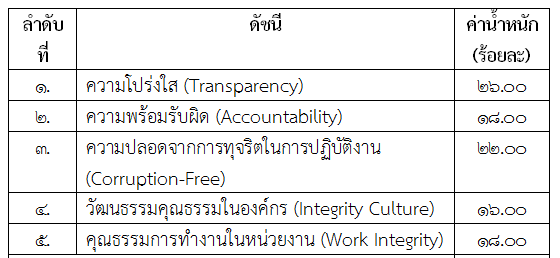 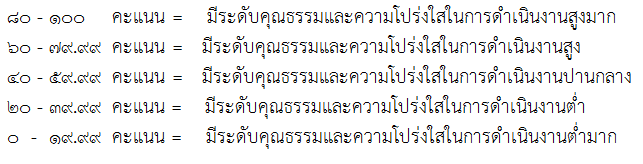 แผนภาพที่ ๓.๑ สรุปวิธีการให้คะแนนและเกณฑ์การประเมินผล๓.๖  ขั้นตอนการดำเนินงานและแผน โครงการประเมินคุณธรรมและความโปร่งใสในการดำเนินงานของหน่วยงานภาครัฐ ประจำปีงบประมาณ พ.ศ. ๒๕๖๐ เป็น งานวิจัยเชิงสำรวจและเก็บข้อมูลโดยใช้แบบประเมินคุณธรรมและความโปร่งใสในการดำเนินงานขององค์การบริหารส่วนตำบลโค้งยาง จำนวน  ๓ แบบ ตามที่สำนักงาน ป.ป.ช. กำหนดกลุ่มตัวอย่างที่ใช้ในการศึกษารวบรวมข้อมูลจากบุคลากรในหน่วยงานขององค์การบริหารส่วนตำบลโค้งยาง (ข้าราชการ พนักงานเจ้าหน้าที่ ลูกจ้าง ฯลฯ) ที่ปฏิบัติงานในสังกัดมาแล้วไม่น้อยกว่า ๑ ปี รวมถึงผู้รับบริการและผู้มีส่วนได้ส่วนเสียขององค์การบริหารส่วนตำบลโค้งยาง ตั้งแต่ ๑ ตุลาคม ๒๕๕๙ ถึงปัจจุบัน มีรายละเอียดขั้นตอนการดำเนินงานและแผน ดังนี้๓.๖.๑  ขั้นตอนการดำเนินงาน	๑) การจัดประชุมชี้แจงการบริหารจัดการ	    หลังจากที่คณะที่ปรึกษา มหาวิทยาลัยราชภัฏนครราชสีมา ได้รับการคัดเลือกให้เป็นที่ปรึกษาในการดำเนินงานตามโครงการประเมินคุณธรรมและความโปร่งใสในการดำเนินงานขององค์กรปกครองส่วนท้องถิ่น ประจำปีงบประมาณ พ.ศ. ๒๕๖๐ จังหวัดนครราชสีมา ได้มีการจัดประชุมคณะทำงานโครงการประเมินคุณธรรมและความโปร่งใสฯ ของมหาวิทยาลัยราชภัฏนครราชสีมา  ในวันที่ ๓๑ สิงหาคม ๒๕๖๐ โดยมีอธิการบดี มหาวิทยาลัยราชภัฏนครราชสีมา เป็นหัวหน้าโครงการ และทำการชี้แจงการบริหารจัดการในภาพรวม เพื่อทำความเข้าใจกับคณะทำงานในการปฏิบัติงานให้มีประสิทธิภาพภายในระยะเวลาที่กำหนด		๒) การจัดประชุมชี้แจงให้กับหน่วยงานที่เข้ารับการประเมิน	    คณะที่ปรึกษาฯ ได้มีการดำเนินงานทำหนังสือบันทึกข้อความแจ้งไปยังสำนักงานส่งเสริมการปกครองท้องถิ่น จังหวัดนครราชสีมา เพื่อแจ้งให้หน่วยงานที่เข้ารับการประเมินคุณธรรมและความโปร่งใสฯ ส่งตัวแทนเข้าร่วมประชุม ในการประชาสัมพันธ์ และชี้แจงแนวทางการการดำเนินงานตามโครงการฯ ในวันที่ ๑๒ กันยายน ๒๕๖๐ ณ หอประชุม ๗๐ ปี มหาวิทยาลัยราชภัฏนครราชสีมา พร้อมแจกเอกสารคู่มือการประเมิน ITA ๒๕๖๐ และปฏิทินการดำเนินงานตามโครงการประเมินคุณธรรมและความโปร่งใสฯ ให้กับตัวแทนของทุกหน่วยงาน                    ๓) การรวบรวมข้อมูลที่ใช้ในการประเมินเบื้องต้น	             หน่วยงานที่เข้ารับการประเมินคุณธรรมและความโปร่งใสในการดำเนินงานขององค์กรปกครองส่วนท้องถิ่นประจำปีงบประมาณ พ.ศ. ๒๕๖๐ จังหวัดนครราชสีมา ต้องเตรียมความพร้อมเพื่อเข้ารับการประเมิน ดังนี้  (๑) ข้อมูลเจ้าหน้าที่ที่เป็นตัวแทนขององค์การบริหารส่วนตำบลโค้งยาง จำนวน ๒ ท่าน
มีหน้าที่ในการประสานงานกับคณะที่ปรึกษาในการเข้ารับการประเมินคุณธรรมและความโปร่งใสฯ (๒) ข้อมูลเจ้าหน้าที่/ลูกจ้างที่ปฏิบัติงานในองค์การบริหารส่วนตำบลโค้งยาง
(ข้าราชการพนักงาน เจ้าหน้าที่ ลูกจ้าง ฯลฯ) ที่ปฏิบัติงานในสังกัดมาแล้วไม่น้อยกว่า ๑ ปี (๓)  ข้อมูลผู้รับบริการและผู้มีส่วนได้ส่วนเสีย ซึ่งเป็นผู้ที่ติดต่อกับองค์การบริหารส่วนตำบลโค้งยาง ตั้งแต่ ๑ ตุลาคม ๒๕๕๙ ถึงปัจจุบัน โดยองค์การบริหารส่วนตำบลโค้งยาง จะส่งข้อมูลให้อย่างน้อย ๓๐๐ คนโดยแบ่งตามกลุ่มงาน เช่น งานจดทะเบียนพาณิชย์ ขอขึ้นทะเบียนผู้สูงอายุ งานภาษี ขออนุญาตก่อสร้าง งานต่อใบอนุญาต และงานขอใช้บริการ เป็นต้น(๔)  ข้อมูลทั่วไปขององค์การบริหารส่วนตำบลโค้งยาง ได้แก่ สภาพทางภูมิศาสตร์ ข้อมูลองค์กร วิสัยทัศน์ พันธกิจ อาณาเขต จำนวนหมู่บ้าน และโครงสร้างพื้นฐาน เป็นต้น โดยเป็นข้อมูลที่เป็นปัจจุบันมากที่สุด		๔) การดำเนินงานเก็บรวบรวมข้อมูล		         การดำเนินงานเก็บรวบรวมข้อมูล มีรายละเอียดการดำเนินงานดังนี้			   (๑) การจัดอบรมชี้แจงทำความเข้าใจให้กับนักวิจัยผู้ประเมินฯ เพื่อเตรียมความพร้อมในการออกปฏิบัติงานภาคสนาม โดยมีคณะทำงานบริหารโครงการฯ พร้อมเจ้าหน้าที่จากสำนักงานส่งเสริมการปกครองส่วนท้องถิ่น จังหวัดนครราชสีมา เข้าร่วมชี้แจงตอบข้อสักถามเกี่ยวกับการทำความเข้าใจในรายละเอียดการประเมิน ในวันที่ ๒๐ กันยายน ๒๕๖๐ ตลอดจนการกำหนดพื้นที่แบ่งเขตการลงพื้นที่ของนักวิจัย พร้อมปฏิทินการประเมินอย่างละเอียด			   (๒) นักวิจัยถูกแบ่งการทำงานออกเป็น ๘ โซน โดยมีการแต่งตั้งหัวหน้าโซนในการรับผิดชอบในการเก็บข้อมูลภาคสนาม และมีการกำหนดแผนการดำเนินงานเก็บข้อมูลจากแบบสำรวจทั้ง ๓ แบบ			   (๓) นักวิจัยทำการประสานกับกับผู้ประสานขององค์การบริหารส่วนตำบลโค้งยาง  เพื่อแจ้งกำหนดการเก็บข้อมูลและจัดทำหนังสือขอความอนุเคราะห์เข้าเก็บข้อมูลกับองค์การบริหารส่วนตำบลโค้งยางอย่างเป็นทางการ		    (๔) ดำเนินการสำรวจข้อมูล และเก็บรวบรวมแบบประเมิน IIT , EIT และ EBIT โดยนักวิจัยจะเป็นผู้กำหนดระยะเวลาในการส่งข้อมูล พร้อมกับการชี้แจงการจัดเอกสารหลักฐานเชิงประจักษ์อย่างละเอียดให้แก่องค์การบริหารส่วนตำบลโค้งยาง๕) การประมวลผล วิเคราะห์และสังเคราะห์ข้อมูล                         คณะที่ปรึกษามีการดำเนินงานประมวลผล วิเคราะห์และสังเคราะห์ข้อมูล 
ตามเกณฑ์การให้คะแนนตามคู่มือการประเมินคุณธรรมและความโปร่งใสในการดำเนินงานของหน่วยงานภาครัฐ (Integrity & Transparency Assessment: ITA) ประจำปีงบประมาณ พ.ศ. ๒๕๖๐ โดยมีการประเมินตามดัชนีการประเมินคุณธรรม และความโปร่งใสในการดำเนินงานขององค์การบริหารส่วนตำบลโค้งยาง ประจำปีงบประมาณ พ.ศ. ๒๕๖๐ ตามดัชนี ๕ ดัชนี๖) การแจ้งผลการวิเคราะห์ และแปรผลข้อมูล พร้อมทั้งรับอุทธรณ์ผลการประเมิน    คณะที่ปรึกษาแจ้งผลการวิเคราะห์และแปรผลข้อมูลตามระบบประเมินคุณธรรมและความโปร่งใสในการดำเนินงานขององค์กรปกครองส่วนท้องถิ่น Integrity and Transparency Assessment (ITA) ให้แก่องค์การบริหารส่วนตำบลโค้งยาง เพื่อให้หน่วยงานได้รับทราบผลการศึกษา
 โดยจัดส่งเป็นลายลักษณ์อักษร หากองค์การบริหารส่วนตำบลโค้งยางมีความประสงค์ยื่นอุทธรณ์ผล
การประเมิน สามารถยื่นอุทธรณ์ได้เฉพาะกรณีการประเมินแบบ Evidence-Based Integrity and Transparency Assessment ซึ่งองค์การบริหารส่วนตำบลโค้งยางสามารถอุทธรณ์ผลการประเมินโดยให้จัดส่งเอกสารหลักฐานเชิงประจักษ์ประกอบการประเมินตามระยะเวลาที่กำหนด๗)  การสรุปผลการศึกษา จัดทำรายงานฉบับสมบูรณ์    คณะที่ปรึกษาจะจัดทำรายงานสรุปผลการศึกษาการประเมินคุณธรรมและความโปร่งใสในการดำเนินงานขององค์การบริหารส่วนตำบลโค้งยาง ประจำปีงบประมาณ พ.ศ. ๒๕๖๐ พร้อมบทสรุปผู้บริหาร และซีดีบันทึกข้อมูล๓.๖.๒  แผนการดำเนินงาน                    คณะที่ปรึกษา มหาวิทยาลัยราชภัฏนครราชสีมา ได้กำหนดกิจกรรมต่าง ๆ ที่มีการดำเนินงานในช่วงระยะเวลาโครงการ คือ ๒๑๐ วัน นับถัดจากวันลงนามในสัญญาจ้าง โดยเน้นที่การเก็บรวมรวมข้อมูลอย่างถูกต้องตามหลักวิชาการ โปร่งใสและเป็นธรรมตามระบบประเมินคุณธรรมและความโปร่งใสในการดำเนินงานขององค์กรปกครองส่วนท้องถิ่น Integrity and Transparency Assessment (ITA) ด้วยแบบประเมิน ๓ แบบ ตามที่สำนักงาน ป.ป.ช.กำหนด ดังแสดงในตารางที่ ๓.๓ตารางที่ ๓.๓  แผนการดำเนินงานการประเมินคุณธรรมและความโปร่งใสในการดำเนินงานองค์การบริหารส่วนตำบลโค้งยาง ประจำปีงบประมาณ พ.ศ. ๒๕๖๐แบบสำรวจดัชนีคะแนนรวม(แยกตามแบบสำรวจ)IIT๑) ดัชนีความพร้อมรับผิด (Accountability Index) ๓,๔๐๐IIT๒) ดัชนีความปลอดจากการทุจริตในการปฏิบัติงาน (Corruption-Free Index) ๓,๔๐๐IIT๓) ดัชนีวัฒนธรรมคุณธรรมในองค์กร (Integrity Culture Index) ๓,๔๐๐IIT๔) ดัชนีคุณธรรมการทำงานในหน่วยงาน (Work Integrity Index) ๓,๔๐๐EIT๑) ดัชนีความโปร่งใส (Transparency Index) ๒,๒๐๐EIT๒) ดัชนีความพร้อมรับผิด (Accountability Index)๒,๒๐๐EIT๓) ดัชนีความปลอดจากการทุจริตในการปฏิบัติงาน  
     (Corruption-Free Index)๒,๒๐๐EIT๔) ดัชนีคุณธรรมการทำงานในหน่วยงาน (Work Integrity Index)๒,๒๐๐EBIT๑) ดัชนีความโปร่งใส (Transparency Index)๔,๔๐๐EBIT๒) ดัชนีความพร้อมรับผิด (Accountability Index)๔,๔๐๐EBIT๓) ดัชนีวัฒนธรรมคุณธรรมในองค์กร (Integrity Culture 
    Index)๔,๔๐๐EBIT๔) ดัชนีความปลอดจากการทุจริตในการปฏิบัติงาน  
     (Corruption-Free Index)๔,๔๐๐EBIT๕) ดัชนีคุณธรรมการทำงานในหน่วยงาน (Work Integrity Index)๔,๔๐๐คะแนนรวมก่อนถ่วงน้ำหนักคะแนนรวมก่อนถ่วงน้ำหนัก๑๐,๐๐๐ลำดับที่ดัชนีค่าน้ำหนัก (ร้อยละ)๑.ความโปร่งใส (Transparency)๒๖.๐๐๒.ความพร้อมรับผิด (Accountability)๑๘.๐๐๓.ความปลอดจากการทุจริตในการปฏิบัติงาน 
(Corruption-Free)๒๒.๐๐๔.วัฒนธรรมคุณธรรมในองค์กร (Integrity Culture)๑๖.๐๐๕.คุณธรรมการทำงานในหน่วยงาน (Work Integrity)๑๘.๐๐รวมรวม๑๐๐.๐๐ลำดับที่รายละเอียดของงานส.ค.๒๕๖๐ก.ย. ๒๕๖๐ก.ย. ๒๕๖๐ก.ย. ๒๕๖๐ก.ย. ๒๕๖๐ก.ย. ๒๕๖๐ก.ย. ๒๕๖๐ต.ค. ๒๕๖๐ต.ค. ๒๕๖๐ต.ค. ๒๕๖๐ต.ค. ๒๕๖๐ต.ค. ๒๕๖๐ต.ค. ๒๕๖๐พ.ย.๒๕๖๐พ.ย.๒๕๖๐พ.ย.๒๕๖๐พ.ย.๒๕๖๐พ.ย.๒๕๖๐พ.ย.๒๕๖๐ธ.ค. ๒๕๖๐ธ.ค. ๒๕๖๐ธ.ค. ๒๕๖๐ธ.ค. ๒๕๖๐ธ.ค. ๒๕๖๐ธ.ค. ๒๕๖๐ม.ค.๒๕๖๑ม.ค.๒๕๖๑ม.ค.๒๕๖๑ม.ค.๒๕๖๑ม.ค.๒๕๖๑ม.ค.๒๕๖๑ก.พ.๒๕๖๑ก.พ.๒๕๖๑ก.พ.๒๕๖๑ก.พ.๒๕๖๑ก.พ.๒๕๖๑ก.พ.๒๕๖๑ลำดับที่รายละเอียดของงาน๑๐๑๐๒๐๒๐๓๐๓๐๑๐๑๐๒๐๒๐๓๐๓๐๑๐๑๐๒๐๒๐๓๐๓๐๑๐๑๐๒๐๒๐๓๐๓๐๑๐๑๐๒๐๒๐๓๐๓๐๑๐๑๐๒๐๒๐๓๐๓๐๑การจัดประชุมชี้แจงการบริหารจัดการ๒การจัดประชุมชี้แจงให้กับหน่วยงานที่เข้ารับการประเมิน๓การรวบรวมข้อมูลที่ใช้ในการประเมินเบื้องต้น๑) ข้อมูลเจ้าหน้าที่ที่เป็นตัวแทนขององค์การบริหารส่วนตำบลโค้งยาง๒)  ข้อมูลเจ้าหน้าที่/ลูกจ้างที่ปฏิบัติงานในองค์การบริหารส่วนตำบลโค้งยาง๓)  ข้อมูลผู้รับบริการและผู้มีส่วนได้ส่วนเสีย๔)  ข้อมูลทั่วไปขององค์การบริหารส่วนตำบลโค้งยาง๔การดำเนินงานเก็บรวบรวมข้อมูล๕การประมวลผล วิเคราะห์และสังเคราะห์ข้อมูล๖การแจ้งผลการวิเคราะห์ และแปรผลข้อมูล พร้อมทั้งรับอุทธรณ์ผลการประเมิน๗การสรุปผลการศึกษา จัดทำรายงานฉบับสมบูรณ์๘รายงานตามงวดงาน๑) รายงานฉบับต้น (Inception Report) ๒) รายงานฉบับกลาง (Interim Report) ๓) รายงานฉบับสุดท้าย ฉบับร่าง (Draft Final Report) ๔) รายงานฉบับสุดท้าย (Final Report) 